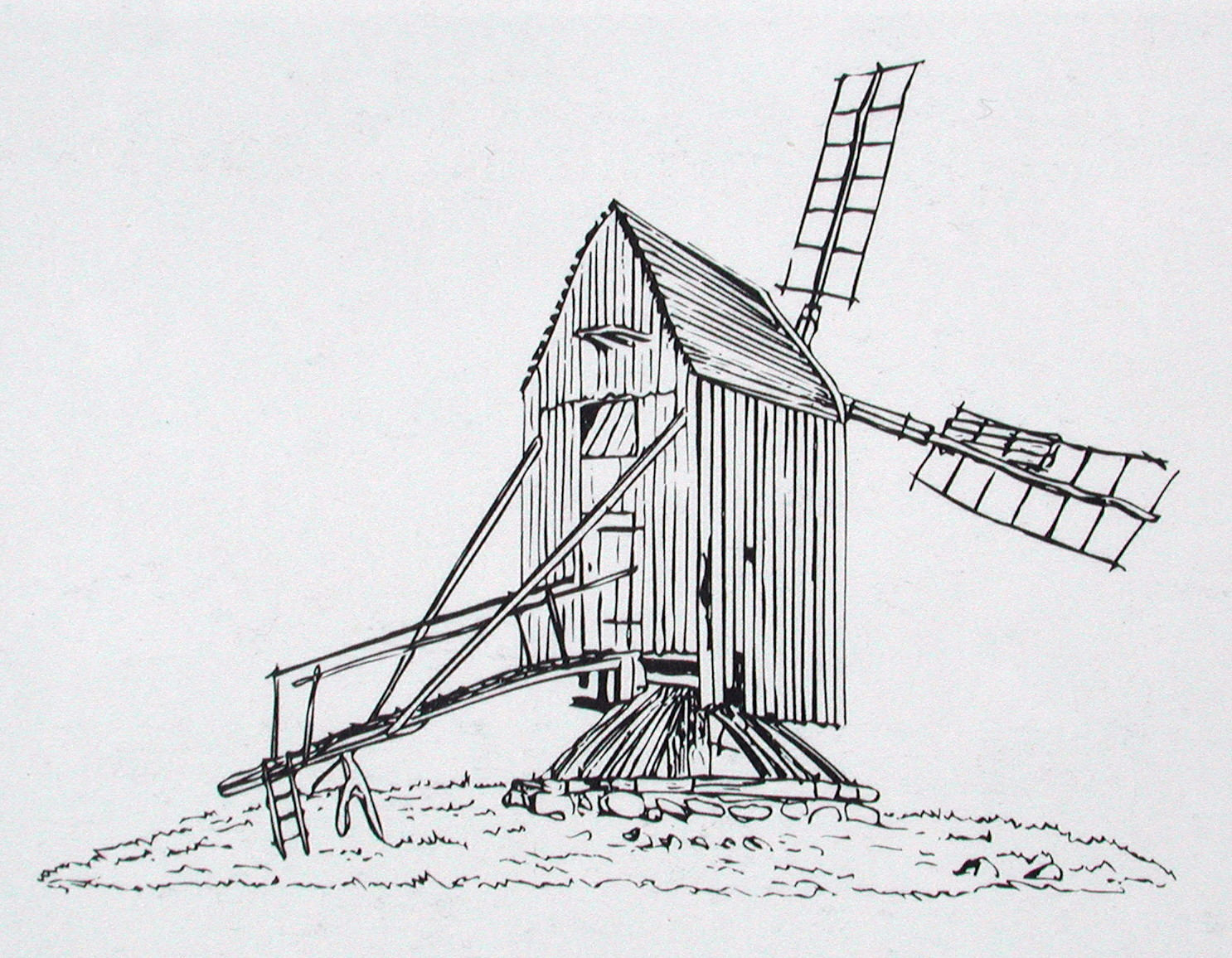 DANSK MØLLEDAGSØNDAG 19. JUNI 2016Åbne møller på BornholmGratis adgangMelsted Mølle - kl. 10. -14.MelstedgårdMelstedvej 25, ØsterlarsVang Vandmølle - 13. -16.Vandmøllevej 8, Vang, 3790 Hasle.Egeby Mølle - 13. -16.Nexøvej 74, 3720 ÅkirkebyKuremøllen – kl. 10. -16.Svanekevej 65, ØstermarieSvanemøllen 10.-16.Nørrevang 9 c, SvanekeAarsdale mølle - kl. 10. -17.Gaden 44, AarsdalePedersker Kirkemølle - kl. 13. -16.Søndre Landevej 208, Pederskerwww.danskmølledag.dkwww.foreningenbornholm.dkFORENINGEN BORNHOLM